Приложение к постановлению Администрации Артемовского городского округа № ___________ от ____________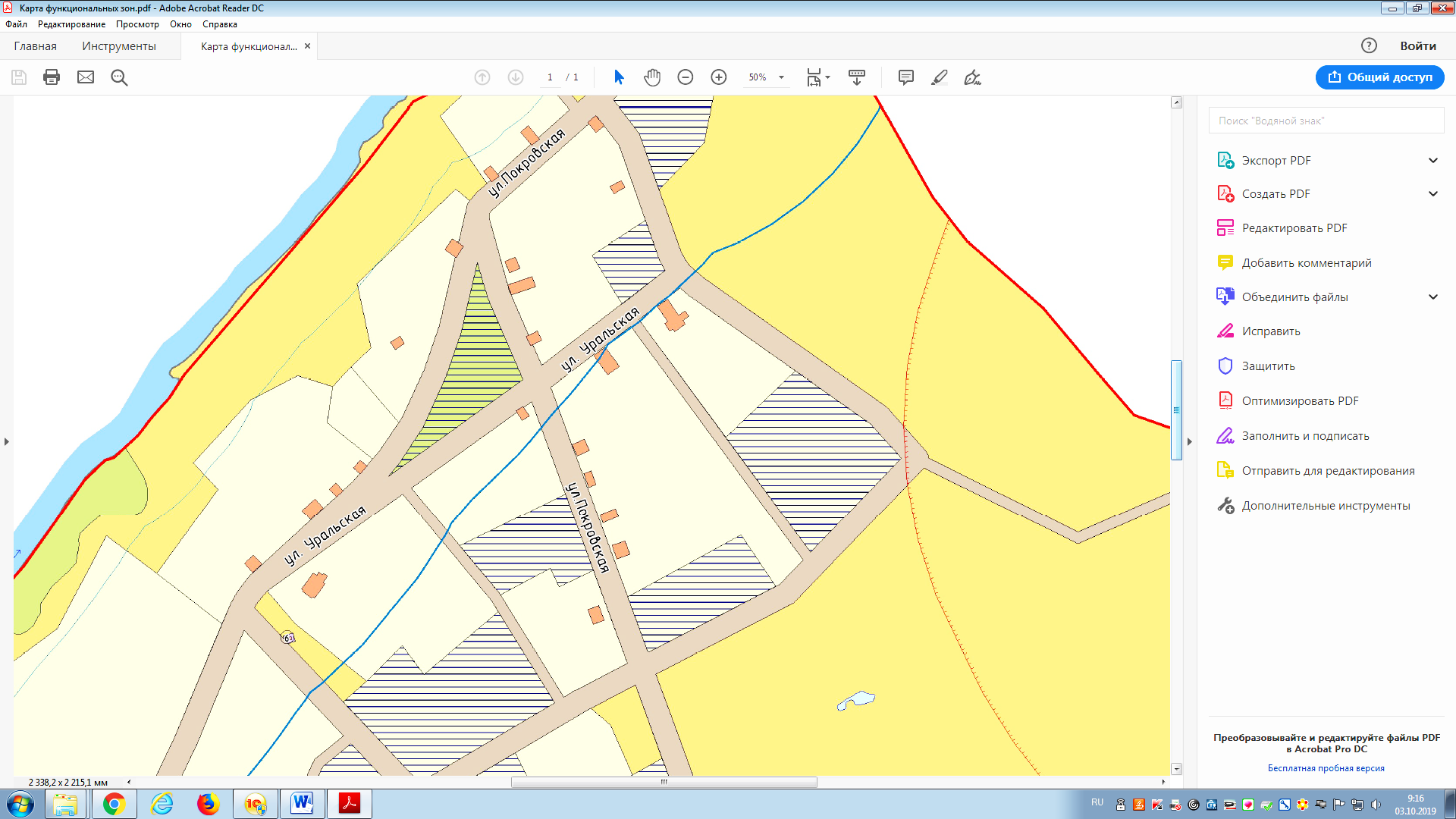 